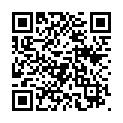 ссылка на документПРИДНЕСТРОВСКИЙ РЕСПУБЛИКАНСКИЙ БАНК ПРИДНЕСТРОВСКОЙ МОЛДАВСКОЙ РЕСПУБЛИКИПОЛОЖЕНИЕот 11 апреля 2012 г.
№ 109-ПО правилах организации наличного денежного обращения на территории Приднестровской Молдавской РеспубликиСАЗ (21.05.2012) № 12-21Зарегистрировано Министерством юстиции
Приднестровской Молдавской Республики 18 мая 2012 г.
Регистрационный № 6005Настоящее Положение разработано в соответствии с Законом Приднестровской Молдавской Республики от 7 мая 2007 года № 212-З-IV "О центральном банке Приднестровской Молдавской Республики"  (газета "Приднестровье" № 97 (3120) от 1 июня 2007 года) с изменениями и дополнениями, внесенными законами Приднестровской Молдавской Республики от 6 марта 2008 года № 413-ЗИ-IV (САЗ 08-9); от 20 марта 2008 года № 423-ЗИ-IV  (САЗ 08-11); от 29 мая 2008 года № 477-ЗИ-IV (САЗ 08-21); от 2 декабря 2008 года № 609-ЗД-IV (САЗ 08-48); от 11 марта 2009 года № 676-ЗИД-IV (САЗ 09-11); от 19 мая 2009 года N760-ЗИД-IV (САЗ 09-21), от 30 мая 2011 года № 82-ЗД-V (САЗ 11-22), от 7 февраля 2012 года № 4-3Д-V (САЗ 12-7), Законом Приднестровской Молдавской Республики от 1 декабря 1993 года "О банках и банковской деятельности в Приднестровской Молдавской Республике" (СЗМР 93-2) с изменениями и дополнениями, внесенными законами Приднестровской Молдавской Республики от 14 мая 1996 года № 6-ЗИД (СЗМР 96-2); от 13 июля 2001 года № 29-ЗД-III  (газета "Приднестровье" № 132 (1642) от 18 июля 2001 года); от 10 июля 2002 года № 152-ЗИД-III (САЗ 02-28); от 31 октября 2002 года № 202-ЗД-III (САЗ 02-44); от 25 октября 2005 года № 648-ЗИД-III (САЗ 05-44); от 31 октября 2006 года № 112-ЗИД-IV (САЗ 06-45); от 12 июня 2007 года № 223-ЗИД-IV (САЗ 07-25); от 9 июля 2009 года № 806-ЗИ-IV (САЗ 09-29), от 28 декабря 2011 года N258-ЗИ-V (САЗ 12-1), от 20 февраля 2012 года № 12-ЗД-V (САЗ 12-9), Указом Президента Приднестровской Молдавской Республики от 31 января 2012 года № 67 "Об обеспечении инкассации денежной выручки"  (САЗ 12-6) с дополнением, внесенным Указом Президента Приднестровской Молдавской Республики от 12 марта 2012 года № 171 (САЗ 12-12).Глава 1. Общие положения1. Положение устанавливает правила организации наличного денежного обращения банкнот и монеты Приднестровского республиканского банка (далее - наличных денег) на территории Приднестровской Молдавской Республики.1-1. Положение определяет порядок установления лимитов остатка наличных денег в кассе, а также его особенности для юридических лиц, имеющих лицензию на реализацию физическим лицам товаров, работ, услуг за наличную и (или) безналичную иностранную валюту, в том числе с использованием банковских (платежных) карт на территории Приднестровской Молдавской Республики, выданную Приднестровским республиканским банком, и небанковских кредитных организаций.2. Требования настоящего Положения обязательны для выполнения банками, а также всеми экономическими агентами.В рамках настоящего Положения под экономическими агентами понимаются небанковские кредитные организации, микрофинансовые организации, иные юридические лица всех форм собственности, индивидуальные предприниматели, частные нотариусы.Глава 2. Организация обращения наличных денег3. Экономические агенты, независимо от их организационно - правовой формы, хранят денежные средства в банках, небанковских кредитных организациях (далее – кредитные организации) на соответствующих счетах на договорных условиях.4. Экономические агенты, банки осуществляют расчеты по своим обязательствам преимущественно в безналичной форме, а также в наличной форме с соблюдением ограничений, установленных в Приложении № 1 к настоящему Положению.Индивидуальные предприниматели, применяющие упрощенную систему налогообложения, обязаны осуществлять расчеты с юридическими лицами исключительно в безналичной форме путем зачисления юридическим лицом денежных средств за приобретенные товары, выполненные работы и оказанные услуги на специально открытый расчетный счет индивидуального предпринимателя в кредитной организации.4-1. Ограничения на расчеты наличными деньгами не распространяются на:а) выплаты, осуществляемые за счет средств бюджетов всех уровней, государственных внебюджетных фондов и целевых бюджетных фондов, в пользу физических лиц;б) платежи, осуществляемые в соответствии с таможенным законодательством и законодательством о налогах и сборах Приднестровской Молдавской Республики;в) выплаты, относящиеся к фонду оплаты труда, стипендиям, иным социальным выплатам, материальной помощи, подаркам, командировочным расходам.Исключен(-а)д) банковские операции и сделки, за исключением случаев, когда действующим законодательством установлена обязанность их осуществления в безналичном порядке;е) операции организаций почтовой связи по выдаче физическим лицам денежных переводов, а также наличных денежных средств в приднестровских рублях с использованием банковских карт.ж) выдачи наличных денежных средств в виде выигрышей в игорных заведениях, лотереях, букмекерских конторах, денежных призов в соревнованиях и т.п.;з) добровольные пожертвования и благотворительную помощь.5. Наличные деньги и наличная иностранная валюта, поступающие экономическим агентам, подлежат сдаче в кредитные организации для зачисления на счета в соответствии с действующим законодательством Приднестровской Молдавской Республики. Наличные деньги и наличная иностранная валюта сдаются экономическими агентами в кассы кредитных организаций самостоятельно или на договорных условиях через инкассаторские службы кредитных организаций. Структурные подразделения экономического агента могут сдавать денежную наличность в кредитную организацию через объединенную кассу экономического агента.Приём наличных денег и наличной иностранной валюты кредитными организациями осуществляется в порядке, установленном нормативным правовым актом Приднестровского республиканского банка, регулирующим порядок ведения кассовых операций в кредитных организациях на территории Приднестровской Молдавской Республики.6. Порядок и сроки сдачи наличных денег и наличной иностранной валюты согласовываются каждым экономическим агентом с обслуживающей кредитной организацией.6-1. Расчеты между экономическими агентами и выплаты экономических агентов в пользу физических лиц по операциям с ценными бумагами, по выплате дивидендов или прибыли (части прибыли) от участия в коммерческих организациях, по договорам аренды и купли-продажи недвижимого имущества, по выдаче (возврату) займов (процентов по займам), по выдаче кредитов (для небанковских кредитных организаций) производятся только в безналичном порядке, за исключением случаев, указанных в подпунктах б) и д) пункта 1 Приложения N 1 к настоящему Положению.Расчеты индивидуальных предпринимателей между собой, а также расчеты индивидуальных предпринимателей с юридическими лицами по договорам аренды недвижимого имущества могут осуществляться путем уплаты арендных платежей наличными денежными средствами через банк на счет арендодателя (юридического лица, индивидуального предпринимателя).6-2. Наличные денежные средства, поступившие в кассу юридического лица, за исключением банка, от физических лиц в качестве выдачи (возврата) займов (процентов по займам), подлежат обязательному зачислению на счет юридического лица, за исключением случаев, предусмотренных частью второй пункта 10 настоящего Положения. Наличные денежные средства, поступившие в кассу небанковской кредитной организации от физических лиц в качестве возврата кредитов (процентов по кредиту), подлежат обязательному зачислению на счет.7. Экономические агенты, имеющие кассы, самостоятельно не реже 1 (одного) раза в год устанавливают лимит остатка кассы – максимально допустимую сумму наличных денег и наличной иностранной валюты, которая может храниться в кассе, в соответствии с Приложением № 2 к настоящему Положению. Юридические лица, имеющие лицензию на реализацию физическим лицам товаров, работ, услуг за наличную и (или) безналичную иностранную валюту, в том числе с использованием банковских (платежных) карт на территории Приднестровской Молдавской Республики, устанавливают лимит остатка кассы независимо от режима работы по каждому виду иностранной валюты либо в совокупности по всем видам иностранных валют в долларовом эквиваленте, рассчитанном через официальные курсы, установленные Приднестровским республиканским банком на дату установления лимита. В кассе игорного заведения помимо лимита остатка кассы могут храниться суммы страхового (резервного) фонда, в соответствии с действующим законодательством, при этом максимальная сумма наличных денег и наличной иностранной валюты в кассе игорного заведения не может превышать большую из двух величин (расчетная величина лимита остатка кассы наличных денег и наличной иностранной валюты (по видам валют) или сумма страхового (резервного) фонда). Экономический агент, в состав которого входят обособленные подразделения, определяет лимит остатка кассы с учетом наличных денег, а также наличной иностранной валюты, хранящихся в обособленных подразделениях.  Обособленное подразделение (филиал, представительство) экономического агента (далее – обособленное подразделение), для совершения операций которого экономическим агентом в обслуживающей кредитной организации открыт счет, устанавливает лимит остатка кассы в порядке, предусмотренном настоящим Положением для экономического агента.Экономический агент издает распорядительный документ об установленном лимите остатка наличных денег и наличной иностранной валюты в кассе, который хранится в порядке, определенном руководителем экономического агента. Информация об установленном юридическим лицом, имеющим лицензию на реализацию физическим лицам товаров, работ, услуг за наличную и (или) безналичную иностранную валюту, в том числе с использованием банковских (платежных) карт на территории Приднестровской Молдавской Республики, лимите остатка кассы в наличной иностранной валюте доводится до Приднестровского республиканского банка в течение 5 (пяти) рабочих дней после издания соответствующего распорядительного документа. Небанковская кредитная организация в течение 2 (двух) рабочих дней после издания распорядительного документа направляет информацию об установленном лимите остатка кассы на согласование в Приднестровский республиканский банк с приложением копий документов, на основании которых установлен лимит остатка кассы (обоснование), заверенных руководителем или иным уполномоченным лицом небанковской кредитной организации.Приднестровский республиканский банк в течение 2 (двух) рабочих дней со дня получения документов от небанковской кредитной организации, предусмотренных частью 8 настоящего пункта, рассматривает их, подготавливает в письменной форме согласие на установленный лимит остатка кассы или мотивированный отказ.Небанковская кредитная организация вправе применять установленный лимит остатка кассы со дня согласования его Приднестровским республиканским банком.Предоставление недостоверных сведений или отсутствие (недостаточность) обоснования установленного лимита остатка кассы является основанием для отказа Приднестровским республиканским банком в согласовании лимита остатка кассы небанковской кредитной организации.При недостаточности сведений и документов, представленных в соответствии с частью 8 настоящего пункта, для согласования небанковской кредитной организации лимита остатка кассы, уполномоченное подразделение Приднестровского республиканского банка вправе запросить у небанковской кредитной организации заверенные руководителем или иным уполномоченным лицом небанковской кредитной организации копии необходимых документов и сведений.8. Установленный лимит остатка кассы может пересматриваться в связи с изменениями в законодательстве Приднестровской Молдавской Республики или при наличии соответствующих факторов объективного характера (изменения в поступлении/расходовании наличных денег, внутреннего трудового распорядка и т.п.). Изменение установленного небанковской кредитной организацией размера лимита остатка кассы подлежит согласованию с Приднестровским республиканским банком в порядке, предусмотренном пунктом 7 настоящего Положения для согласования лимита остатка кассы небанковской кредитной организацией. Документы экономического агента, на основании которых пересмотрен лимит остатка кассы, прилагаются к соответствующим распорядительным документам.Руководители экономических агентов несут ответственность за соблюдение требований настоящего Положения по установлению лимита остатка кассы и за достоверность соответствующих показателей, приведенных в его расчете.9. Лимит остатка кассы не устанавливают:а) банки;б) индивидуальные предприниматели;в) частные нотариусы;г) религиозные организации, не осуществляющие производственную деятельность или другие виды предпринимательской деятельности.10. Экономические агенты (за исключением небанковских кредитных организаций и микрофинансовых организаций), могут расходовать поступления в их кассы (в том числе текущую денежную выручку), за исключением поступлений от физических лиц в качестве выдачи (возврата) займов (процентов по займам):  а) на выплаты, относящиеся к фонду заработной платы, стипендии, выплаты социального характера;б) на цели и в пределах норм, предусмотренных Приложением № 1 к настоящему Положению. в) на выдачу физическим лицам наличных денежных средств в приднестровских рублях с использованием банковских карт (только для организаций почтовой связи).Микрофинансовые организации могут расходовать поступления в их кассы от физических лиц в качестве возврата займов (процентов по займам), иную текущую денежную выручку (за исключением средств, поступивших в качестве займов от физических лиц), на цели, определенные в подпунктах а) и б) части первой настоящего пункта.Небанковские кредитные организации могут расходовать поступления в их кассы (в том числе текущую денежную выручку), за исключением поступлений от физических лиц в качестве выдачи (возврата) займов (процентов по займам), возврата кредитов (процентов по кредитам) на цели, определенные в подпунктах а) и б) части первой настоящего пункта. Банки могут расходовать поступления в их кассы на цели, определенные в подпунктах а) и б) части первой настоящего пункта.При недостаточности кассовых поступлений экономические агенты могут получать наличные деньги в кредитной организации в размерах, необходимых для осуществления расходов на вышеуказанные цели.При наличии задолженности по расчетам с бюджетом, внебюджетными фондами, экономические агенты не имеют права расходовать наличные деньги из выручки с момента возникновения задолженности, если законами или правовыми актами, действующими на территории Приднестровской Молдавской Республики, не предусмотрено иное. Использование наличных денег экономическими агентами должно производиться в соответствии с законодательством Приднестровской Молдавской Республики и нормативными актами Приднестровского республиканского банка.11. Экономические агенты обязаны сдавать в обслуживающие кредитные организации наличные деньги и наличную иностранную валюту сверх установленного лимита кассы.Экономические агенты могут хранить в своей кассе наличные деньги сверх установленных лимитов в течение трех рабочих дней в дни выплат заработной платы, и выплат, относящихся к фонду заработной платы, стипендий, выплат социального характера: а) со дня наступления сроков этих выплат в сумме, указанной в платежных (расчетно-платежных) ведомостях, переданных в кассу – при осуществлении указанных выплат из выручки; б) включая день получения наличных денег с банковского счета – при получении средств на указанные выплаты в обслуживающем банке.Накопление наличных денег и наличной иностранной валюты в кассе экономического агента сверх установленного лимита допускается в выходные, нерабочие праздничные дни в случае ведения экономическим агентом в эти дни кассовых операций.В других случаях накопление в кассе наличных денег и наличной иностранной валюты сверх установленного лимита экономическим агентом не допускается.12. Экономические агенты могут получать наличные деньги в кредитных организациях, в которых открыты соответствующие счета, на цели, установленные законами, иными правовыми актами, действующими на территории Приднестровской Молдавской Республики, и нормативными актами Приднестровского республиканского банка.13. Выдача наличных денег на командировочные расходы производится кредитными организациями в порядке, установленном законодательством Приднестровской Молдавской Республики.14. Контроль за деятельностью экономических агентов в налично-денежной сфере осуществляют уполномоченные органы исполнительной власти.15. В случае невыполнения экономическими агентами норм действующего законодательства Приднестровской Молдавской Республики по вопросам организации наличного денежного обращения применяются меры ответственности, предусмотренные законодательством.Глава 3. Заключительные положения16. Настоящее Положение вступает в силу по истечении 7 дней со дня официального опубликования.17. Со дня вступления в силу настоящего Положения утрачивает силу Положение Приднестровского республиканского банка от 2 апреля 2002 года № 22-П "О правилах организации наличного денежного обращения на территории Приднестровской Молдавской Республики"  (Регистрационный № 1501 от 19 апреля 2002 года) (САЗ 02-16) с изменениями и дополнениями, внесенными указаниями Приднестровского республиканского банка от 14 мая 2002 года N58-У (регистрационный № 1548 от 7 июня 2002 года) (САЗ 02-23); от 16 сентября 2002 года № 78-У (регистрационныйC:\Default.aspx?od=&vd=&nd=1803&dd=08.10.2002&ad=11.04.2012&action=link№ 1803 от 8 октября 2002 года) (САЗ 02-41); от 11 мая 2004 года № 133-У (регистрационный № 2778 от 26 мая 2004 года) (САЗ 04-22); от 29 августа 2006 года № 211-У (регистрационный № 3694 от 27 сентября 2006 года)(САЗ 06-40), от 20 ноября 2009 года № 357-У (регистрационный № 5087 от 17 декабря 2009 года),№ 375-У от 29 января 2010 года (регистрационный № 5174 от 15 марта 2010 года),№ 424-У от 15 декабря 2010 года (регистрационный № 5513 от 30 декабря 2010 года).Председатель Э. КОСОВСКИЙг. Тирасполь
11 апреля 2012 г.
№ 109-ППриложение № 1
к Положению от 11 апреля 2012 года № 109
"О правилах организации наличного денежного обращения
на территории Приднестровской Молдавской Республики"Предельные нормы
расходования наличных денег (в т.ч. из выручки)1. Устанавливаются следующие предельные размеры расчетов наличными деньгами:а) за приобретаемые товаро-материальные ценности, оказываемые услуги, выполняемые работы:1) юридическим лицам для расчетов с другими юридическими лицами- в общей сумме не более 100 000 рублей в течение календарного месяца;2) юридическим лицам с одним индивидуальным предпринимателем (за исключением индивидуальных предпринимателей, применяющих упрощенную систему налогообложения) - в размере не более 15 000 рублей в течение календарного месяца;3) юридическим лицам с одним физическим лицом - в размере не более 5 000 рублей в течение календарного месяца на все цели, за исключением закупки крупного рогатого скота в живом весе;4) юридическим лицам, с одним физическим лицом для закупки крупного рогатого скота в живом весе - в размере не более 15 000 рублей в течение календарного года.б) по выплате юридическими лицами дивидендов или прибыли (части прибыли) от участия в коммерческих организациях в пользу одного физического лица - в размере не более 5 000 рублей в течение календарного года;в) страховым организациям для расчётов с физическими лицами по договорам страхования - в размере страховых выплат;г) ломбардам на ссудные операции с залогодателями - в размере залоговой стоимости принятых предметов;д) по выдаче займов микрофинансовыми организациями в размере до 2 000 рублей по одному договору займа, но не более 50 000 рублей в течение одного дня в расчете на микрофинансовую организацию.2. Количество юридических лиц, индивидуальных предпринимателей и физических лиц, с которыми осуществляются расчеты наличными деньгами в течение календарного месяца, не ограничивается."Приложение № 2
к Положению от 11 апреля 2012 года
"О правилах организации наличного денежного обращения
на территории Приднестровской Молдавской Республики"Определение лимита остатка кассы1. Экономическим агентам, за исключением небанковских кредитных организаций, устанавливаются следующие лимиты остатка кассы на конец рабочего дня (организациям с круглосуточным и (или) ночным режимом работы – по состоянию на 9:00 утра дня, следующего за отчётным):а) в рублях: 1)  для экономических агентов с выручкой в наличной форме более 100 000 рублей в среднем за месяц – в размере не более 15% среднемесячной выручки в наличной форме за предыдущий календарный год или иной расчетный период;2) для экономических агентов с выручкой в наличной форме 100 000 рублей и менее в среднем за месяц – не более 20 000 рублей;б) в иностранной валюте для юридических лиц, имеющих лицензию на реализацию физическим лицам товаров, работ, услуг за наличную и (или) безналичную иностранную валюту, в том числе с использованием банковских (платежных) карт на территории Приднестровской Молдавской Республики, – в размере не более 15% среднемесячной выручки по каждому виду наличной иностранной валюты либо не более 15% от среднемесячной выручки в совокупности по всем видам иностранных валют в долларовом эквиваленте, рассчитанном через официальные курсы, установленные центральным банком Приднестровской Молдавской Республики на дату установления лимита.2. Расчет среднемесячного объема наличной выручки производится по формуле: , где – объем поступлений наличных денег (наличной иностранной валюты) за проданные товары, выполненные работы, оказанные услуги за расчетный период (экономический агент, в состав которого входят обособленные подразделения, определяет объем поступлений наличных денег (наличной иностранной валюты) за проданные товары, выполненные работы, оказанные услуги с учетом наличных денег (наличной иностранной валюты), принятых обособленными подразделениями, за исключением случая, установленного в части пятой пункта 7 настоящего Положения); – расчетный период, в качестве которого принимаются последние 12 месяцев (при сезонном характере работ – количество месяцев работы экономического агента в предыдущем календарном году, за которые получена выручка).3. При отсутствии поступлений наличных денег за проданные товары, выполненные работы, оказанные услуги за последние 12 месяцев экономический агент учитывает объем выдач наличных денег (вновь созданный экономический агент - ожидаемый объем выдач наличных денег), за исключением сумм наличных денег, предназначенных для выплат заработной платы, стипендий и других социальных выплат работникам, а также командировочных расходов.4. Юридические лица, имеющие лицензию на реализацию физическим лицам товаров, работ, услуг за наличную и (или) безналичную иностранную валюту, в том числе с использованием банковских (платежных) карт на территории Приднестровской Молдавской Республики, при отсутствии поступлений наличной валюты за последние 12 месяцев учитывают ожидаемый объем поступлений на предстоящий период. При этом по истечении 3 (трех) месяцев со дня начала поступления валютной выручки, расчет лимита остатка наличной иностранной валюты в кассе должен быть пересмотрен исходя из фактических поступлений.5. Небанковским кредитным организациям устанавливается лимит остатка кассы в размере не более 5% от минимального размера собственных средств (капитала) (уставного капитала для вновь создаваемой небанковской кредитной организации). Лимит устанавливается в совокупности по остаткам наличных денежных средств в рублях Приднестровской Молдавской Республики и иностранной валюте в рублевом эквиваленте по официальному курсу Приднестровского республиканского банка.Размер лимита остатка кассы может быть установлен выше указанного в части первой настоящего пункта, при наличии документально подтвержденного обоснования такого размера.